Математика 6 класс Рисунки по координатам (28.05.2020) (рисунок «Зайчонок»)(5;1), (6;2), (6;3), (5;6), (4;7), (5;8), (6;8), (8;9), (9;9), (7;8), (9;8), (6;7), (7;6), (9;6), (11;5), (12;3), (12;2), (13;3), (12;1), (7;1), (8;2), (9;2), (8;3), (6;1), (5;1) и глаз (5;7).  (рисунок «ласточка»)(-5; 4), (-7; 4), (-9; 6), (-11; 6), (-12; 5), (-14; 5), (-12; 4), (-14; 3), (-12; 3), (-11; 2), (-10; 2), (-9; 1), (-9; 0), (-8; -2), (0; -3), (3; -2), (19; -2), (4; 0), (19; 4), (4; 2), (2; 3), (6; 9), (10; 11),  (3; 11), (1; 10), (-5; 4), глаз (-10,5; 4,5). (рисунок «собака»)(1;-3), (2;-3), (3;-2), (3;3), (4;3), (5;4), (5;6), (4;7), (3;7), (2;6), (3;5), (3;5,5), (4;5), (3;4), (2;5), (-3;5), (-4;6), (-4;9), (-5;10), (-5;11), (-6;10), (-7;10), (-7;8), (-9;8), (-9;7), (-8;6), (-6;6), (-7;3),   (-6;2), (-6;-1), (-7;-2), (-7;-3), (-6;-3), (-4;-2), (-4;2), (1;-2), (2;-1), (1;-3) и глаз (-6; 8,5) (рисунок «воробей»)(-6;1), (-5;-2), (-9;-7), (-9;-8), (-5;-8), (-1;-5), (3;-4), (5;-1), (8;1), (9;3), (2;2), (4;6), (3;11), (2;11), (-2;6), (-2;2), (-4;4), (-5;4), (-6;3), (-6;2),   (-7;2), (-6;1) и глаз (-5; 2,5) (рисунок «заяц»)(-14;2), (-12;4), (-10;5), (-8;10), (-7;11), (-8;5), (-7;4), (-5;1), (-3;1,5), (3;0), (8;1), (10;0), (11;2), (12;1), (12;0), (11,5;-1), (13;-5), (14;-4,5), (15;-9), (15;-11), (13;-6), (11;-8), (8;-5), (-1;-7), (-5;-6), (-7;-7), (-9;-7), (-11;-6,5), (-13;-7), (-15;-6), (-12;-5,5), (-9;-6), (-11;-1), (-13;0), (-14;2).  (рисунок «голубь»)(-4;8), (-5;7), (-5;6), (-6;5), (-5;5), (-5;4), (-7;0), (-5;-5), (-1;-7), (3;-7), (9;-2), (13;-2), (14;-1), (6;1),(8;4), (15;7), (3;8), (2;7), (0;3), (-1;3), (-2;4), (-1;6), (-2;8), (-4;8) (рисунок «слоник»)(-6;-1), (-5;-4), (-2;-6), (-1;-4), (0;-5), (1;-5), (3;-7), (2;-8), (0;-8), (0;-9), (3;-9), (4;-8), (4;-4), (5;-6), (8;-4), (8;0), (6;2), (4;1), (0;1), (-2;2), (-6;-1), (-10;-2), (-13;-4), (-14;-7), (-16;-9),(-13;-7), (-12;-10), (-13;-14),(-10;-14), (-10;-13), (-9;-13), (-10;-9), (-5;-9), (-5;-15), (-2;-15),(-2;-13). (-2;-10), (-1;-10), (-1;-11), (-2;-13), (0;-15), (2;-11), (2;-9) и глазки (0;-2) и (4;-2) (рисунок «страус»)(0;0), (-3;-1), (-4;-4), (-4;-8), (-6;-10), (-6;-8,5), (-5;-7), (-5;-1), (-3;1), (-1;2), (-2;3), (-3;5), (-5;3), (-5;5), (-7;3), (-7;5), (-9;2), (-9;5), (-6;8), (-4;8), (-3;6), (-1;7), (1;7), (0;9), (-3;8), (0;10), (-3;10), (0,12), (-3;12), (-1;13), (2;13), (0;15), (2;15), (4;14), (6;12), (5;10), (4;9), (3;7), (7;5), (9;8), (9;11), (7;14), (7;16), (9;17), (10;17), (11;16), (14;15), (10;15), (14;14), (11;14), (10;13), (11;11), (11;8), (10;5), (8;2), (7;1), (4;0), (2;-2), (3;-4), (4;-5), (6;-6), (8;-8), (9;-10), (7,5;-9), (7;-8), (6;-7), (2;-5), (1;-3), (0;0), глаз (9,5;16) (рисунок «медведь»)(-18;4), (-18;3), (-17;3), (-18;2), (-17;2), (-11;1), (-9;0), (-8;-1), (-11;-6), (-12;-8), (-14;-10),(-10;-10), (-8;-6), (-5;-4), (-4;-7), (-4;-8), (-6;-10), (-1;-10), (-1;-2), (1;-4), (5;-4), (5;-8), (3;-10), (8;-10), (10;-4), (12;-6), (10;-8), (15;-8), (14;-2), (15;2), (14;6), (12;8), (8,9), (4;9), (0;8), (-6;9), (-11;7), (-15;6), (-18;4) (рисунок «рыбка»)(-4;2), (-3;4), (2;4), (3;3), (5;2), (7;0), (5;-2), (3;-2), (2;-4), (0;-4), (-1;-2), (-5;0), (-7;-2), (-8;-1), (-7;1), (-8;3), (-7;4), (-5;2), (-2;2), (0;3), (3;3) и глаз (5;0). (рисунок «собака») (14;-3), (12;-3), (8,5;-2), (4;3), (2;4), (1;5), (1;8), (-2;5), (-3;5), (-6;3), (-7;1), (-11;-1), (-10;-3), (-6;-4), (-2;-4), (-1;-3), (1;-5), (1;-8), (-2;-10), (-11;-10), (-13;-11), (-13;-13), (4;-13), (5;-12), (9;-12), (14;-10), глаз (-4; 2)  (рисунок «ёжик»)(2;-1), (3,5;0,5), (4;-1), (5;0), (4;2), (2;1), (2;3), (4;5), (4;6), (2;5), (1;7), (1;8), (0;7), (0;9), (-1;7), (-2;8),(-2;7), (-3;7), (-2;6), (-4;6), (-3;5), (-4;5), (-3;4), (-5;4), (-4;3), (-5;3), (-4;2), (-6;2), (-5;1), (-6;1), (-5;0),(-6;0), (-5;-1), (-6;-2), (-4;-2), (-5;-3), (-3;-4), (-4;-5), (-2;-5), (-1;-6), (3;-6), (3;-5), (1;-5), (1;-4), (2;-3), (2;-1) (рисунок «лебедь»)  (2;12), (2;13), (3;13,5), (4;13,5), (5;13), (3;4), (8;4), (6;1), (3;1), (2;2), (2;4), (4;11), (4;12,5), (3,5;12,5), (2;11), (2;12),  и (3;3), (4;2), (6;2),  (5;3), (3; 3). (рисунок «самолет»)а)(-7;0), (-5;2), (7;2), (9;5), (10;5), (10;1), (9;0), (-7;0) б) (0;2), (5;6), (7;6), (4;2) в) (0;1), (6;-3), (8;-3), (4;0), (3;1). (рисунок «дельфин»)(-7;-2), (-3;4), (-1;4), (2;7), (2;4), (5;4), (9;-5), (10;-9), (8;-8), (5;-10), (7;-5), (3;-2), (-7;-2). ласты (0;0), (0;2),(2;1), (3;0), (0;0) и глаз (-4;0) (рисунок «слон»)(-6;-1), (-5;-4), (-2;-6), (-1;-4), (0;-5), (1;-5), (3;-7), (2;-8), (0;-8), (0;-9), (3;-9), (4;-8), (4;-4), (5;-6), (8;-4), (8;0), (6;2), (4;1), (0;1), (-2;2), (-6;-1), (-10;-2), (-13;-4), (-14;-7), (-16;-9),(-13;-7), (-12;-10), (-13;-14), (-10;-14), (-10;-13), (-9;-13), (-10;-9), (-5;-9), (-5;-15), (-2;-15),(-2;-13), (-2;-10), (-1;-10), (-1;-11), (-2;-13), (0;-15), (2;-11). (2;-9) и глаза (0;-2) и (4;-2). (рисунок «кошечка»)(-2;-7), (-4;-7), (-3;-5), (-6;-2), (-7;-3), (-7;6), (-6;5), (-4;5), (-3;6), (-3;3), (-4;2), (-3;1), (-1;3), (1;3), (4;1), (4;2), (3;6), (4;7), (5;7), (6;6), (5;1), (5;-5), (6;-6), (5;-7), (3;-7), (4;-5), (2;-3), (2;-2), (1;-1), (-1;-1),(-2;-2),(-1;-6), (-2;-7)усы 1) (-9;5), (-5;3), (-2;2).2) (-2;3), (-8;3),3) (-9;2), (-5;3), (-1;5)    глаза (-6;4) и (-4;4). (рисунок «птенчик»)(-1;-7), (-2;-8), (-5;-8), (-6;-7), (-5;-5), (-6;-5), (-7;-4), (-7,5;-4), (-8;-5), (-10;-6), (-9;-5), (-8;-3), (-9;-4), (-11;-5), (-9;-3), (-11;-4), (-9;-2), (-9;0), (-7;2), (-5;3), (-1,5;3), (-1,5;6), (-1;7), (1;8), (2;8), (4;10), (3;8), (3;7), (5;9), (4;7), (4,5;6), (4,5;4), (3;2), (2,5;1), (2,5;-2), (2;-3), (1;-4), (-1;-5), (-2;-5), (-2;-5,5), (-1;-6), (1;-6), (0;-7), (-3;-7), (-3;-5), (-4;-5), (-4,5;-6), (-3;-7) и глаз (1,5;7).Контрольная работа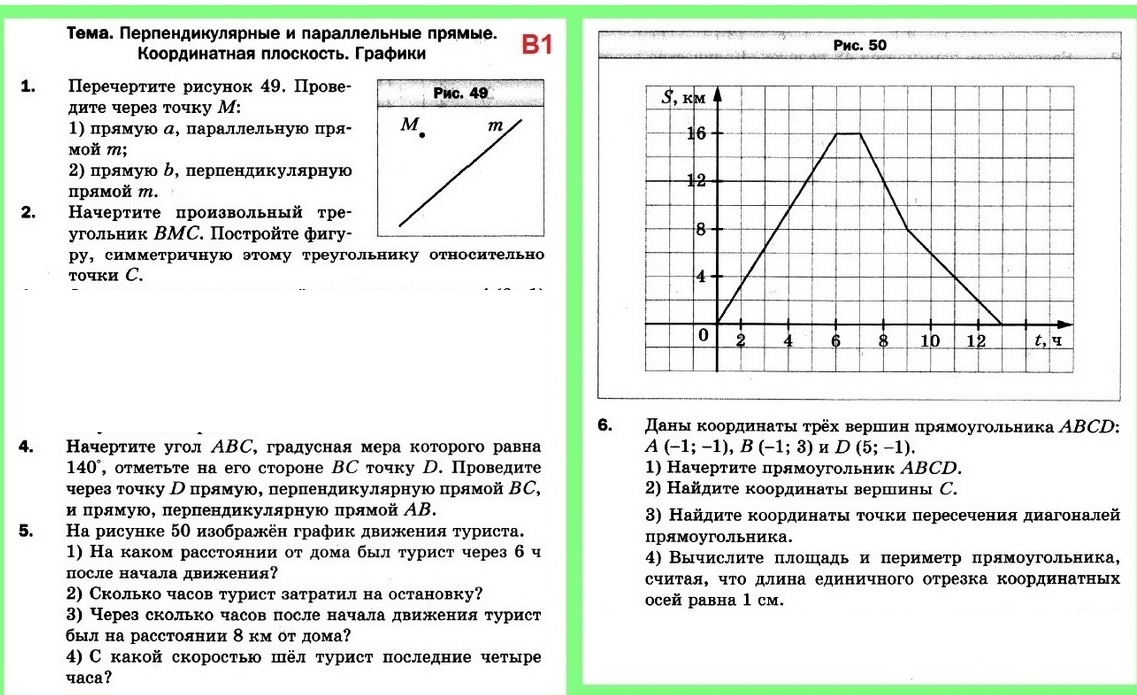 ТемаДатаСодержание урокаОтчетСистематизация учебного материала за курс 6 класса25.05.2020Видеоурок https://yandex.ru/video/preview/?filmId=4049764736928711161&from=tabbar&parent-reqid=1590084649910307-880236602223259964900244-production-app-host-vla-web-yp-232&text=подготовка+к+итоговой+контрольной+работе+по+математике+6+класс+мерзлякЗаписать все примеры.Фото записи в тетрадиИтоговая контрольная работа26.05.2020Фото записи в тетради Анализ итоговой контрольной работы27.05.2020Индивидуальная работаСистематизация учебного материала по теме «Координатная плоскость»28.05.2020 Выбрать любой рисунок по координатам и построить его (список ниже таблицы)ПО ЖЕЛАНИЮ!По желанию, Без отметкиКроссворд29.05.2020Любителям математики Задание: Разгадай кроссворд и узнай название науки, которая помогла древним египтянам построить их пирамиды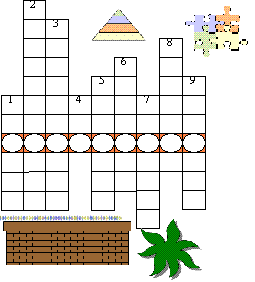 Вопросы к кроссворду:1.Квадрат, луч, точка – каждый из них … Ещё бывает в шахматах.2.Место, в котором одна точка принадлежит двум прямым.3.Замкнутый след от циркуля.4.Родина цифр: X, C, D, V и т.п.5.Его границы охраняют две точки.6.За их количество отвечает вторая цифра в трёхзначном числе.7.Самая высокая точка горы. Ещё бывает у треугольника.8.С его помощью находят ответ.9.Чтобы правильно решить пример нужно все действия привести в … Ещё он должен быть на твоём письменном столе.По желанию, Без отметки